Belváros-Lipótváros nyílt Sakkbajnoksága 2020.„Életet az éveknek” - VersenykiírásSzépkorúak I. Női-, Férfi Egyéniés CsapatversenyreBudapest- Belváros Polgármesteri Hivatala és az V. kerület ESZI Balassi Bálint utcai Idősek klubja rendezésébenA verseny fővédnöke: Szentgyörgyvölgyi PéterBelváros-Lipótváros polgármestere A verseny célja:  Sakkbaráti kapcsolatok ápolása, lehetőség az idős sakkbarátoknak versenyen való részvételre, valamint a sportág népszerűsítése.A verseny ideje és helye: 2020. február 20. (csütörtök) 14.00 – 17.30 óra (beérkezés: 13:45 óráig) Budapest, V. kerület Balassi Bálint u 9-11. Markó utca 2 sarok (Megközelíthető: M2 Kossuth téri megállójától 5-10 perc séta, vagy a 2-es villamossal)A verseny résztvevői:Minden 60 éven felüli hölgy és úr, akik a 2018/2019-es évben a magyar csapatbajnokságban nem szerepeltek NB-s sakkcsapatban. ill. 2000 alatti Élővel rendelkeznek. A nők egyéni versenyére minden 60 éven felüli, vagy már nyugdíjas nevezését elfogadjuk. Budapest-Belváros /V. kerület idősek klubjai részére csapatversenyt is indítunk. A csapatversenyben egységesen 3+1 fő szerepelhet, amelyben lehet hölgy is.A verseny lebonyolítása:7 fordulós svájci rendszerben, vagy körmérkőzés formájában.Játékidő: 2X10 perc sakkóra használata mellett a FIDE RAPID versenyszabályok szerint.Versenybíró: D. Kiss GáborTámogatók: Magyar Sakkszövetség, Magyar Sakkélet, Sakklovagok.euVerseny díjazása, helyezések megállapítása:	- Női és férfi egyéni versenyben az elért pontok alapján.- Csapatversenyben az un. olimpiai pontszámítás dönt.- Pontegyenlőség esetén a mezőnyérték számítások döntenek. A csapatbajnokság I. helyezettje érem- és oklevéldíjazásban részesül. A győztes csapat elnyeri az Életet az Éveknek Belváros serleget. Egyéb ajándékok, különdíjak. Az egyéni versenyek I. – III. helyezettjei érem és oklevéldíjazásban részesülnek.Nevezési díj az V. kerületi Nyugdíjas klubok tagjainak – Belgrád rakparti, Vadász utcai, Balassi B. utcai - nincs!, más kerületből érkezőknek (500 Ft.)ÉLŐ pontokkal rendelkező nem 5.kerületi Nyugdíjas klubtagoknak 1000.- FtNevezési határidő: 2020. február 19 szerda 12 óra.Felvilágosítást nevezés, verseny, stb. ügyében	D. Kiss Gábor ad: Tel: +36/30/356-9702. Előnevezés e mailen, sakkdockyrendel@gmail.com, vagy a helyszínen, a Balassi Klubban 2020. február 19. 12 óráig nevezési lapon.Egyéb előírások: A versenyen a FIDE (Nemzetközi Sakkszövetség) vonatkozó szabályai érvényesek.AMATŐRÖK JELENTKEZÉSÉT IS VÁRJUK!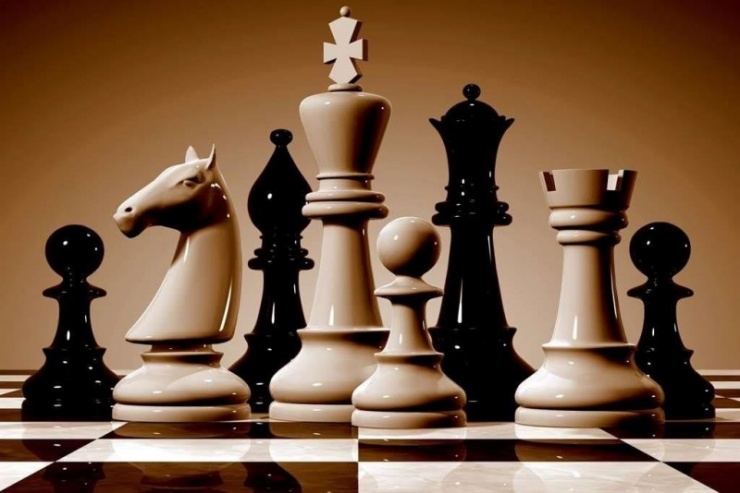 NEVEZÉSI   LAPNév: ………………………………………………………………………………Melyik Idősklub tagja?: .………………………………………………………..Életkora: …………………………………………………………………………Sakkversenyeken elért élő pontszáma, amennyiben van: .…………………...Dátum:                                                                             …………………………………                                                                                                Aláírás